CÁC NỀN TẢNG CHUYỂN ĐỔI SỐ DOANH NGHIỆP Để biết thêm thông tin chi tiết về các nền tảng chuyển đổi số MISA, xin vui lòng truy cập link https://www.misa.vn/ hoặc quét mã QR Code sau.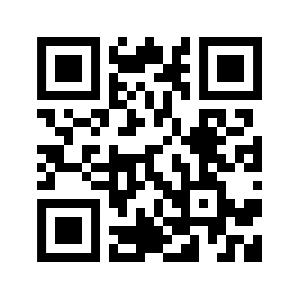 TTNền tảngKhái quátĐáp ứng choGhi chú1MISA ASPNền tảng kế toán dịch vụ:- Nền tảng giúp kết nối Doanh nghiệp, tổ chức cung ứng dịch vụ kế toán uy tín, chất lượng, chuyên nghiệp trên toàn quốc.- Giúp Kế toán dịch vụ có thể tiếp cận với hàng trăm ngàn doanh nghiệp trên cả nước thông qua việc đăng hồ sơ lên nền tảng, từ đó thu hút khách hàng và tăng trưởng doanh thu.- Hỗ trợ Doanh nghiệp tiếp cận được với những Kế toán dịch vụ giỏi nhất, nhiều kinh nghiệm nhất trong lĩnh vực hoạt động của Doanh nghiệp. - Sản phẩm Make in Vietnam.- Các doanh nghiệp nhỏ, siêu nhỏ, mới thành lập chưa tổ chức bộ máy kế toán.- Các kế toán dịch vụ, doanh nghiệp kế toán dịch vụ.Hỗ trợ miễn phí năm tài chính 2021 2MISA AMISNền tảng quản trị Doanh nghiệp hợp nhất:- Đáp ứng đầy đủ các nghiệp vụ quản trị doanh nghiệp như Tài chính, kế toán, điều hành, nhân sự, tài sản, tài liệu, kết nối ngân hàng, mạng xã hội DN...phù hợp với mọi quy mô, loại hình doanh nghiệp).- Tiên phong ứng dụng công nghệ trí tuệ nhân tạo (AI) – Điều khiển giao tiếp bằng giọng nói và công nghệ Blockchain.- Kết nối thông minh với phần mềm hóa đơn điện tử, dịch vụ kết nối ngân hàng điện tử, hệ thống kê khai và nộp thuế – bảo hiểm trực tuyến, Dịch vụ chữ ký số...- Sử dụng tốt trên mọi thiết bị, mọi lúc, mọi nơi.- An toàn, bảo mật với trung tâm dữ liệu đạt tiêu chuẩn quốc tế Tier3, tuân thủ tiêu chuẩn an toàn, an ninh thông tin.- Sản phẩm Make in Vietnam.Doanh nghiệp mọi loại hình, quy mô từ nhỏ, vừa đến lớnHơn 12.000 DN đang sử dụng3MISA CukCukPhần mềm quản lý nhà hàng: - Giúp quản lý nhà hàng hiệu quả mọi lúc, mọi nơi, mọi quy mô nhà hàng.- Tự động hóa các quy trình phục vụ, tiết kiệm nhân công- Kiểm soát chặt chẽ các chi phí- Quản lý, chăm sóc khách hàng tốt hơn- Có thể quản lý theo chuỗi hiệu quả hơn.- Công nghệ Cloud – Mobile, dữ liệu luôn được quản lý tập trung, tuyệt đối an toàn, bảo mật, tránh mất mát dữ liệu khi thay thế thiết bị mới.Các nhà hàng, quán ăn, quán cafeHơn 50.000 nhà hàng đăng ký sử dụng4MISA eShopPhần mềm quản lý bán hàng tại cửa hàng: - Nền tảng giúp quản lý bán hàng đa kênh, chăm sóc khách hàng- Phù hợp mọi nhu cầu quản lý cửa hàng từ cửa hàng nhỏ, vừa và lớn, chuỗi cửa hàng, bán hàng onlineCác cửa hàng, cửa hiệu như thời trang, phụ kiện, mỹ phẩm, tạp hóa, siêu thị mini...Hơn 30.000 cửa hàng đăng ký sử dụng5MISA eSignDịch vụ chữ ký số MISA eSign đáp ứng ký kết mọi loại văn bản, chứng từ, hợp đồng trên mọi thể thức văn bản: word, excel, pdf,… Tích hợp sẵn với phần mềm kế toán, nhân sự, bán hàng, hóa đơn điện tử, BHXH, kê khai thuế,… giúp điện tử hóa mọi công việc hành chính, văn thư lưu trữ giấy tờ từ đó giúp đơn vị tăng năng suất tiết kiệm chi phíCác đơn vị HCSN, Doanh nghiệp, tổ chức cá nhân.Hơn 12.000 tổ chức và cá nhân đang đăng ký sử dụng6MISA MeinvoicePhần mềm hóa đơn điện tửĐáp ứng đầy đủ nghiệp vụ theo Thông tư 32/2011/TT-BTC, Thông tư 39/2014/TT-BTC và sẵn sàng đáp ứng Nghị định 119/2018/NĐ-CP, Thông tư 68/2019/TT-BTC, Nghị định 123/2020/NĐ-CPTích hợp sẵn với các phần mềm kế toán bán hàng phổ biếnTheo dõi hạn nợ và thanh toán hóa đơn trực tuyếnPhát hành hóa đơn mọi lúc mọi nơi trên mobileTheo dõi hạn nợ và thanh toán hóa đơn trực tuyếnDoanh nghiệp mọi loại hình, quy mô từ siêu nhỏ, nhỏ, vừa đến lớnHơn 112.000 doanh nghiệp đang đăng ký sử dụng